                    IVAN PAVLOV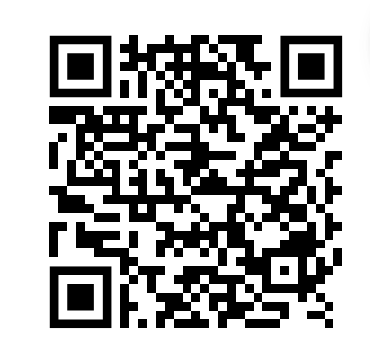 KARL MARX /SIGMUND FREUD/HENRY FORD/WATSON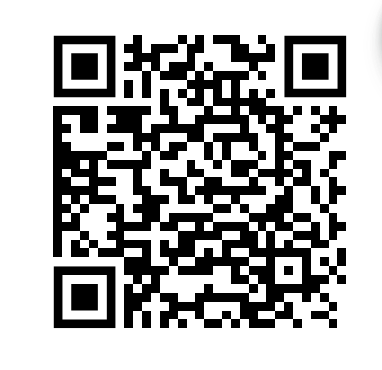 GEORGE BERNARD SHAW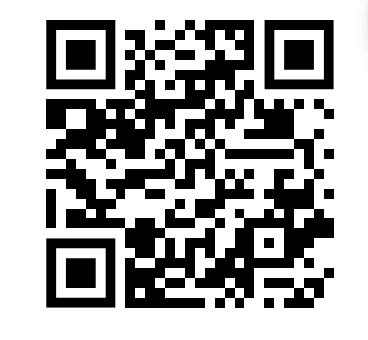 MUSTAPHA KEMAL ATATURK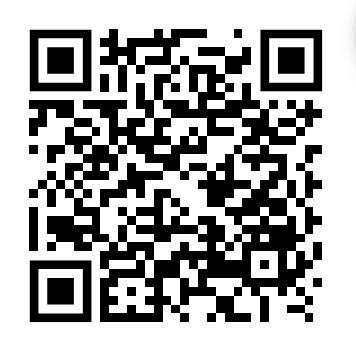 VLADIMIR LENIN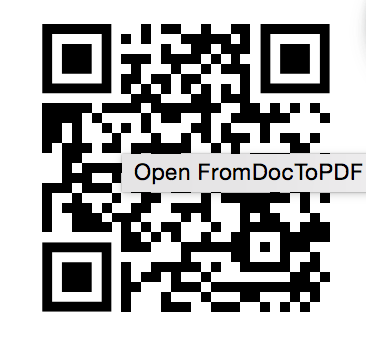 THOMAS MALTHUS (The Women in BNW wear a “Malthusian Belt” for birth control)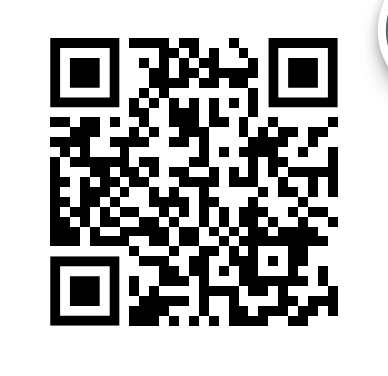              BENITO MUSSOLINI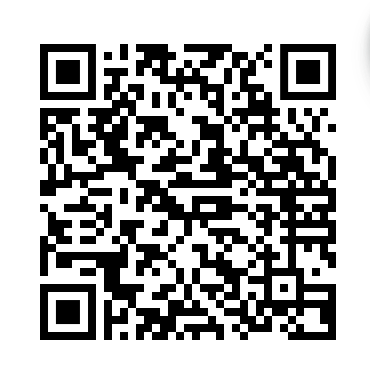 HOOVER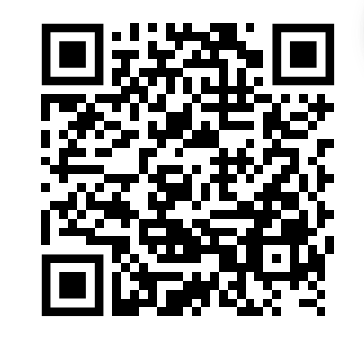 